Муниципальное автономное общеобразовательное учреждение
«Средняя общеобразовательная школа № 1»
(МАОУ СОШ № 1)Рассмотрено на ШМО                                                                                 Утверждаю
классных руководителей                                                                             Зам. директора по ВР
протокол №___ от ______                                                                           МАОУ СОШ № 1
руководитель ШМО____________                                                             Нарожная О.Г.                                                                                                                                                                                «10» сентября 2013 г.ПРОГРАММА
воспитательной системы класса
«Мы – дети России»

1 «В» (2013 – 2014 учебный год)
2 «В» (2014 – 2015 учебный год)
3 «В» (2015 – 2016 учебный год)
4 «В» (2016 – 2017 учебный год)

Мокеевой Ирины Александровны
(классный руководитель)
Срок реализации программы – 4 года
Возраст учащихся – 6,5 – 11 летКОГАЛЫМ
2013	СОДЕРЖАНИЕ	I часть (Программа)Паспорт Программы …………………………………………………........... 3 стр.1.2.      Введение …………………………………………………………………….. 4 стр. 1.3.      Пояснительная записка ……………………………………………. ……...  6 стр.1.4.      Концептуальные основы Программы……………………………………….8 стр.1.5.      Этапы реализации Программы……………………………............................9 стр.1.6.      Содержание и направления воспитательной Программы……………........9 стр.1.7.      Примерное содержание деятельности по классам………………………  13 стр.1.8.      Условия реализации Программы…………………………………............  17 стр.   1.9.     Диагностика и  мониторинговая  деятельность…………………...............18 стр.   1.10.   Ожидаемые результаты реализации воспитательной Программы……....20 стр.    1.11.   Взаимодействие классного руководителя с родителями……………... …22 стр.   1.12.   Калейдоскоп родительских собраний (по классам)……………………….23 стр.   1.13.   Понятийная основа Программы………………………………………….... 24 стр.   1.14.   Информационное обеспечение Программы…………………………….. . 24 стр.   1.15.   Использованная литература.………………………………………………..27 стр.II часть (Отчёт)2.1.      Анализ воспитательной работы за 2013-2014 уч. год………………….....28 стр.Сведения об учащихся 1 В класса ……………………………………..... ..30 стр.Характеристика 1 В класса (2013-2014 уч.г.)……………………………...31 стр.Лист здоровья…………………………………………………………..........33 стр.Внеурочная занятость учащихся……………………………………......….34 стр.Индивидуальная работа с учениками…………………………………...…35 стр.Работа с родителями………………………………………………………...36 стр.План-сетка мероприятий для 1 В класса (2013-2014 уч.г.)………….........37 стр.Паспорт программыВВЕДЕНИЕ     Одна из главных задач современной новой школы – способствовать формированию  и развитию  личностных качеств, создавая оптимальные педагогические условия для  раскрытия способностей каждого ученика, воспитания порядочного и патриотичного человека, личности, готовой к жизни в высокотехнологичном, конкурентном мире. Воспитательная работа в классе должна быть построена так, чтобы учащиеся могли самостоятельно ставить и достигать серьёзных целей, умело реагировать на разные жизненные ситуации. Решая проблему воспитания и развития  детей, важно понимать, что только  правильно построенная система воспитательной работы с классным коллективом будет способствовать проявлению  активности воспитанников, их желания постоянно узнавать что-то новое. Только системный подход может стать эффективным средством  обновления и повышения результативности воспитательной деятельности классного руководителя.      Ключевыми понятиями  характеризующими сущность системы класса являются: индивидуальность,  доброта, дружба, творчество, активность. Мы вместе с детьми должны проживать и переживать каждый день в школе, соединяя воедино всю многообразную деятельность в сотрудничестве с ними. При этом стараться находить возможность работать творчески. Творческая работа предполагает развитие ребёнка, строится на опережении, на постоянном творческом искании. Не каждому ребёнку дано учиться на хорошо, но быть порядочным человеком может быть каждый. Организуя любую деятельность ученика,  мы должны  предусмотреть в ней ситуацию успеха. Только тогда это даст возможность заметить достоинства каждого ребёнка, его исключительность и дать возможность реализовать свои лучшие качества, таланты и склонности.     В начальных классах учитель закладывает азы познания добра и зла, милосердия и сострадания, понятия чувства  долга и правил поведения в классе, учебном заведении, на улице и в общественных местах. Здесь ребёнок приобретает первых товарищей, сталкивается с доселе незнакомым понятием – одноклассники. Как воспитать в ребёнке верность дружбе и товариществу, умение жить среди ровесников, ценить дружбу? Для младших школьников большое значение  имеют отношения со сверстниками, и в это время открываются дополнительные возможности для активного использования этих отношений в учебно-воспитательных целях. Для психологического комфорта ребёнку необходимо ощущать поддержку и одобрение со стороны товарищей, поэтому необходимо прививать ученикам мысль о  том, что каждый из них играет важную роль в классном коллективе.      Для решения задач воспитания необходимо использовать имеющийся опыт организации воспитательной работы в школе, освоить и внедрить инновации, сохранить традиции.  Программа «Мы – дети России» направлена на развитие и совершенствование системы воспитательной работы в классе. Это долгосрочный    документ, отражающий достижения и проблемы классного коллектива, определяющий главные цели и задачи воспитания, основное содержание воспитывающей деятельности.  Она является основой деятельности классного руководителя, учащихся и их родителей (законных представителей). Нормативно-правовой и документальной основой  программы воспитания и социализации обучающихся являются: Закон РФ «Об образовании»; Гражданский кодекс РФ; Конвенция  ООН о правах ребёнка; Государственная программа «Дети России»; Концепция духовно-нравственного воспитания российских школьников;Постановление Правительства Российской Федерации от 19 марта    2001 года, № 196 (ред. от 10 марта 2009 года) "Об утверждении Типового положения об общеобразовательном учреждении".Устав  школы; Школьные локальные акты, отражающие вопросы воспитания.       Все перечисленные выше документы ориентированы на повышение социального статуса воспитания в системе образования, на формирование ценностных мировоззренческих основ воспитания. Государственные документы дают возможность мне, как классному руководителю, четко определить цели и задачи воспитания, определить приоритеты успешности воспитательной работы.      Проводя проблемный анализ первоклассников, я пришла к выводу, что почти все мои ученики имеют  слабый уровень социального и эмоционального развития. Многие из них неумеют общаться, выполнять правила поведения,  слушать и слышать партнера. Существует  ряд проблем, которые обозначились в результате изучения семей. Сегодняшние родители проявляют низкую осведомленность относительно воспитательных устремлений учителя. Родителей  больше интересуют  успеваемость их детей и материальная сторона жизни. Результаты анкетирования родителей показали, что современные родители видят в школе не только источник получения необходимых знаний, но место творческой коммуникативной самореализации личности ребенка.      Поиск решения обозначенных проблем я вижу в применении новых инновационных технологий в работе с классным коллективом и родителями, которые предлагают широкий диапазон новых, нетрадиционных форм, приемов и методов воспитательной работы.     Данные проблемы послужили определяющим основанием для создания  воспитательной программы. Программа актуальна, так как приносит значительные результаты в плане социализации и благополучия каждого ребенка: формирует у детей социальные навыки поведения, уверенность в себе, понимание своих и чужих чувств, желаний и мнений. Программа организует сотрудничество с семьей, система работы предусматривает участие семьи, как в общих, так и в индивидуальных мероприятиях для родителей.       Главным целевым ориентиром будет являться модель выпускника начальной школы, определённая Федеральным государственным образовательным стандартом начального общего образования:  любознательный, интересующийся, активно познающий мир;владеющий основами умения учиться;любящий родной край и свою страну;уважающий и принимающий ценности семьи и общества;готовый самостоятельно действовать и отвечать за свои поступки перед семьей и школой;доброжелательный, умеющий слушать и слышать партнера, высказать свое мнение;выполняющий правила здорового и безопасного образа жизни для себя и окружающих.      Срок реализации программы составляет четыре года.      Программа предусмотрена для учащихся 1 – 4  классов.     Содержание программы носит творческий характер, возможны варьирование и дополнения.     Программа построена на основе общенациональных ценностей российского общества, таких, как гражданственность, духовность, душевность, мораль,  патриотизм.     Программа направлена на развитие мотивации и готовности обучающихся проявлять гражданскую позицию по отношению к государству, малой родине, родителям, формирование у воспитанников навыков социальной активности, самостоятельности.     Программа открыта для  внесения корректив  по ходу реализации, с учётом новых реальностей образовательного процесса,  предусматривает постоянный анализ деятельности.ПОЯСНИТЕЛЬНАЯ ЗАПИСКАЦель: создание оптимальных условий для развития, саморазвития и самореализации личности ученика – личности психически и физически здоровой, гуманной, духовной и свободной, социально мобильной, востребованной в современном обществе. Задачи:организация единого воспитательного пространства, разумно сочетающего внешние и внутренние условия воспитания школьников;развитие познавательной активности и культуры умственного труда воспитание  у детей чувства патриотизма, долга, ответственности, бережного отношения к себе, семье, окружающим, природе,развивать коммуникативные способности учащихся формирование сознательного отношения учащихся к своей жизни, здоровью, а также к жизни и здоровью окружающих людей;  воспитание в духе демократии, личностного достоинства, уважения прав человека, гражданственности, патриотизма; развитие самоуправления школьников, предоставление им реальной возможности участия в деятельности различной направленности;создание условий для участия семей учащихся в воспитательном процессе класса, повышения активности родительского сообщества.Направления воспитательной ПрограммыВыбор направлений  Программы осуществлялся на основе воспитательной программы школы, в соответствии с результатами диагностики, определением уровня развития и интересов учащихся, обусловлен целевым ориентиром – моделью выпускника начальной школы. Функционирование воспитательной системы осуществляется за счет комплексного взаимодействия всех направлений, гармоничного развития ребенка в различных сферах:Сфера обеспечения жизни и здоровья учащихся (Здоровье)Сфера обеспечения позитивных межличностных отношений (Общение)Сфера формирования опыта гражданско-правового поведения, развития социальной компетентности учащихся (Гражданин)Сфера обеспечения интеллектуально-познавательной активности (Интеллект) Сфера формирования семейных ценностей (Семья)Сфера воспитания бережного отношения к природе (Экология)Сфера формирования нравственных жизненных ценностей (Нравственность)Сфера обеспечения культурных ценностей (Досуг)
Педагогические принципы работыВ основу Программы  положены принципы:принцип культуросообразности, предполагающий воспитание личности в конкретном обществе, определенной эпохе, данной культуре. Всякий человек должен быть воспитан в соответствии с условиями жизни своего народа, страны, где он живёт;принцип заинтересованности, предполагающий право на познание ребёнком заинтересовавших его явлений в более увлекательной и интересной атмосфере; принцип творчества - ориентация не только и не столько на результаты творческого поиска сколько на сам процесс творчества;принцип самостоятельности, как принцип личного осознания человеком требований не по принуждению, а из стремления лично самосовершенствоваться и делать благо для людей и общества;принцип доступности, в соответствии с этим принципом младшим школьникам предлагается оптимальный для усвоения объём информации, который предполагает сочетание полученной  информации теоретического характера с примерами и демонстрациями, что улучшает его восприятие. Предусматривает использование ситуационных задач с необходимостью выбора и принятия решения, ролевых игр, информационного поиска, рисования, моделирования драматических сцен; принцип последовательности,  предусматривает выделение основных этапов и блоков, а также их логическую преемственность в процессе его осуществления;принцип системности,  принцип  определяет постоянный, регулярный характер его осуществления, что позволяет усвоить знания, имеющие отношение к здоровью, в виде целостной системы;принцип сознательности и активности, направлен на повышение активности учащихся в вопросах здоровья, что возможно только при осознании ответственности за своё здоровье и здоровье окружающих. Этот принцип выступает в качестве основополагающего при изучении форм поведения и стилей жизни.Условия эффективной реализации ПрограммыПедагогические условия воспитательного процесса:- ориентация  на развитие ребёнка;- учёт возрастных особенностей детей;-  направленность на  социализацию школьника;- педагогическая поддержка ребёнка.Программа предполагает подготовку младших школьников на обучение в среднем звене; на становление ученика как творческой личности. 

Программа обеспечивает:целостность воспитательного процесса на период обучения  школьников в учебном заведении;системность, целенаправленность и регулярность в воспитательной работе, что повышает уровень  развития личности;разнообразие форм и методов, формирование у воспитанников толерантности;поиск новых путей развития личности школьниковВиды, средства, методы и формы воспитательной работыОсновные виды деятельности ребёнка в школе: игровая деятельность интеллектуально – познавательнаяпоисково-исследовательскаяхудожественно-творческая и эстетическая оздоровительная  и трудоваяэкологическая и общественная. В копилке методического инструментария Программы предусмотрено применение следующих методов и средств педагогического воздействия: методы стимулирования и развития эмоциональной, духовной и волевой сферы ребёнка; здоровьесберегающие методы; методы сотрудничества; мотивация;методы вовлечения в деятельность; игровой метод; видеометод; анализ деятельности и общения;практический и ситуационный методы и др.Основные средства: окружающий предметный мир и природный мир духовные ценности и богатства малой Родины технические средства и наглядность моральнаука и искусство игра и физическая  культура здоровьесберегающие средства: гигиена, движение, силы природы знания и уменияОсновные формы деятельности:социальное проектированиетворческие проекты и исследовательские проекты беседы, посиделки досугово-развлекательные акции (праздники, конкурсы,  игры и т.п.)ярмарки, выставкисюжетно-ролевые игрытрудовые акцииспортивные и оздоровительные акции (соревнования, турниры, показательные выступления,  дни здоровья и т.п.) КОНЦЕПТУАЛЬНЫЕ ОСНОВЫ ПРОГРАММЫПедагогические теориитехнология личностно- ориентированного КТД  С.Д. Поляковаличностно-ориентированная педагогика (Якиманская Н.А.) здоровьесберегающие технологии  (В.И. Ковалько, В.Г. Яковлева)воспитательные технологии (разработанные Н.Е. Щурковой, Л.Д. Рогозиной и др.)педагогика сотрудничества (Иванов И.П., Караковский В.А.) педагогика педагогической поддержки (Газманов О.С.)гуманно-личностная технология (Амонашвили Ш.А.) личностно-ориентированная педагогика (Якиманская Н.А.) игровые технологии. Воспитательная работа реализуется:в установке на личностный подход, диалогичность взаимодействия при вовлечении детей во внеклассную работу, коллективную организацию различных видов деятельности класса; в психолого-педагогическом сопровождение внедрения инновационных технологий в учебно-воспитательный процесс;в информационно – аналитическом обеспечении учебного процесса;в учёте возрастных особенностей раннего подросткового возраста (избирательность внимания, критичность – особенность мышления подростка, чувство взрослости, подражательность, потребность самовыражения, самореализации).ЭТАПЫ РЕАЛИЗАЦИИ ПРОГРАММЫЭтапы построения воспитательной системыСОДЕРЖАНИЕ И НАПРАВЛЕНИЯ ВОСПИТАТЕЛЬНОЙ ПРОГРАММЫ
Содержание программы1 класс « Познай себя» - на первом этапе, где дошкольник - уже школьник, где ведущая деятельность – учёба, в которой происходит узнавание себя, даётся оценка собственным взглядам на окружающих.2 класс «Научись дружить» - на втором этапе - главное не ты мне, а я тебе. Результат совместной деятельности – забота не только о себе, но и о сверстниках, близких.3 класс «Коллективная жизнь» - на третьем этапе - умение жить и работать в коллективе, подчинение своих интересов интересам коллектива.4 класс « В единстве - сила» - на завершающем этапе - от авторитарности управления к демократичности, приём самостоятельных решений, самостоятельный анализ своей деятельности, поступков.                                                                                           Программа воспитательной работы «Мы – дети России», поможет учителю организовать работу в своём классе в течение четырёх лет. С точки зрения психолого-педагогического подхода каждый год обучения в начальной школе является важным звеном в становлении личности младшего школьника. Поэтому каждый последующий год реализации данной программы опирается на результаты предыдущего года воспитания.       Учитывая, что ребёнок, придя в начальную школу, испытывает большие психологические трудности, основным воспитательным моментом первого года обучения становится познание самого себя, в собственном взгляде на окружающих.       На втором году воспитания закладываются нравственные понятия «дружба», «забота о близких», «сострадание» и «милосердие».Третий год воспитания - год становления коллектива, подчинение своих интересов его интересам. Четвёртый год – посвящен формированию самостоятельности, правильной гражданской позиции, демократичности.         Для формирования и развития личности младшего школьника необходимо строить воспитательную работу разносторонне, т.е. использовать основные направления и ценностные основы воспитания и социализации учащихся.      Направления воспитательной программы:Направление «ГРАЖДАНИН» - сфера формирования опыта гражданско-правового поведения, развития социальной компетентности учащихся.  Воспитание гражданственности, патриотизма, уважения к правам, свободам обязанностям человека.      Ценности: любовь к России, к своему народу, к своей малой родине; свобода и ответственность; доверие к людям.Целевая установка:Создание условий для патриотического, гражданского и духовно- нравственного воспитания учащихся.	Задачи:Формировать у обучающегося уважительного отношения к родителям, осознанного, заботливого отношения к старшим и младшим;развитие интереса к изучению истории родного края, Отечества.Формировать чувства гордости за свою Родину, свой край, свое село, свою школу.Формировать нравственную, правовую, политическую и экологическую культуры личности. Формы работы: тематические классные часы о Российской истории, Великой Отечественной войне, об истории школы;уроки мужества, уроки нравственности, уроки доброты, турниры  вежливости;участие в акциях «Милосердие», «Подарок ветерану»;конкурсы стихов, рисунков, сочинений, поделок;поисково-исследовательские проекты. Знания и умения:демонстрируют ценностное отношение к России, своему народу, своему краю, отечественному культурно-историческому наследию, государственной символике, законам Российской Федерации, русскому и родному языку, народным традициям, старшему поколению, к родителям, младшим;знают традиции своей семьи и образовательного учреждения, демонстрируют бережное отношение к ним;имеют представления о России как государстве и социальной структуре российского общества, наиболее значимых страницах истории страны, о традициях и культурном достоянии своего края, о примерах исполнения гражданского и патриотического долга; имеют элементарные представления об эстетических и художественных ценностях отечественной культуры,  имеют знания о правах и обязанностях человека, гражданина, семьянина, товарища, школьника. Направление «СЕМЬЯ» - сфера формирования семейных ценностей.Воспитание нравственных чувств, достойного отношения к семье.     Ценности: нравственный выбор; смысл жизни; справедливость; милосердие; честь; достоинство; любовь; почитание родителей; забота о старших и младших.     Целевая установка: сблизить интересы родителей и педагогов по формированию развитой личности.
Задачи:   организация и совместное проведение досуга детей и родителей;организация психолого – педагогического просвещения родителей через             систему родительских собраний, тематических и индивидуальных             консультаций, бесед;создание условий для благоприятного взаимодействия всех участников учебно-воспитательного  процесса – педагогов, детей и родителей;обучение родителей быть родителем, владеть приёмами воспитания и              взаимодействия с детьми.Формы работы:сбор информации для социального паспорта класса;встречи и беседы с членами семьи;посещение семей учащихся класса, с целью выявления жилищно-бытовых условий ребёнка;составить план работы с родителями;совместные родительские собрания;индивидуальные встречи с неблагополучными семьями;коррекционные занятия с «трудными» учащимися;диагностические исследования в классе по разным приоритетным направлениям воспитательной работы.Знания и умения:умеютдемонстрируют знания семейных ценностей и традиций семьи.Направление «ИНТЕЛЛЕКТ» - сфера обеспечения интеллектуально-познавательной активности.Воспитание трудолюбия, творческой активности, сознательного отношения к учебе.      Ценности: трудолюбие; творчество; познание; бережливость.Целевая установка:  оказание помощи ученикам в развитии интеллектуальных способностей  и умений, формирование интереса к учёбе.Задачи:Воспитывать  у учащихся понимание значимости образования.Создавать ситуацию успеха.Создать условия для продвижения учащихся в интеллектуальном  развитии.Формы работы: интеллектуальные марафоны, олимпиады, факультативы,  развивающие  игры, викторины, тренинги по развитию внимания,  мышления;система классных часов «Учись учиться»;организация познавательных экскурсий;индивидуальная работа с неуспевающими учащимися, с одарёнными детьми;отчёты об успеваемости на родительских собраниях, классных часах;исследовательская деятельность. Знания и умения:демонстрируют ценностное отношение к учебному труду и творчеству;  имеют навыки трудового творческого сотрудничества со сверстниками, старшими детьми и взрослыми; имеют опыт участия в различных видах познавательной и интеллектуально значимой деятельности;умеют применить свои знания в познавательной и практической, общественно полезной деятельностиНаправление «ЗДОРОВЬЕ» - сфера здоровьесбережения учащихся.     Формирование ценностного отношения к здоровью и здоровому образу жизни.      Ценности: здоровье физическое, здоровье социальное (здоровье членов семьи и школьного коллектива), активный, здоровый образ жизни.Целевая установка:Прививать детям  понятия здорового образа жизни.Защищать, сохранять и укреплять физическое и психологическое состояние школьников.
Задачи:Пропагандировать здоровый образ жизни.Создать условия для свободного развития духовных и физических сил школьников.Организовать просвещение обучающихся по вопросам сохранения, развития и коррекции здоровья.Формировать культуру безопасности, изучение ПДД.Формы работы: Дни здоровья, спортивные соревнования, походы, экскурсии, спортивные праздники, подвижные игры;беседы, классные часы о здоровом образе жизни;встречи с медицинским работником;изучение правил дорожного движения и основ безопасности жизнедеятельности;конкурсы рисунков, сочинений о здоровом образе жизни;творческие проекты. Знания и умения:владеют знаниями, умениями и действиями здорового образа жизни;  демонстрируют действия безопасного жизнеобеспечения.  Направление «ЭКОЛОГИЯ» - сфера воспитания бережного отношения к природе.Воспитание ценностного отношения к природе, окружающей среде.                        Ценности: жизнь; родная земля; заповедная природа; планета Земля.Целевая установка: пробудить у детей интерес и любовь к окружающей природе, историческому прошлому родного края; обучать   детей общению с ней, видеть необычное в привычном, чувство удивления и восхищения.Задачи:учить детей наблюдению за жизнью окружающего мира;формировать у них готовность к защите природы;воспитывать бережное отношение к природе и потребность к охране окружающей среды, потребность сохранения экологического равновесия.
Формы работы:тематические классные часы;КТД (коллективно-творческие дела);походы выходного дня, экскурсии;ежегодное участие в городе во Всероссийских акциях «Спасти и сохранить!»внеклассные мероприятия экологического характера;дни творчества и дни открытых дверей;фотоконкурсы, конкурсы рисунков;практически-деятельные мероприятия: операции, акции, проектная и исследовательская деятельности.Знания и умения:демонстрируют ценностное отношение к природе, проявляют интерес и любовь к природе;имеют навыки  наблюдать за жизнью окружающего мира;активно участвуют в экологических акциях;умеют организовать практически-деятельные мероприятия экологической направленности;имеют опыт участия в различных видах социально-значимой деятельности;умеют применить свои знания в познавательной и практической, общественно полезной деятельности экологического характера.Направление «НРАВСТВЕННОСТЬ» - сфера формирования нравственных жизненных ценностей.      Воспитание ценностного отношения к нравственности, прекрасному, формирование представлений об эстетических идеалах и нравственных ценностях.      Ценности: красота; гармония; духовный мир человека; эстетическое и этическое развитие; художественное творчество, нравственные нормы, жизненные ценности.     Целевая установка: направлена на обучение учащихся пониманию смысла человеческого существования, ценности своего существования и ценности существования других людей.
Задачи:формировать у учащихся нравственную культуру миропонимания;формировать у учащихся осознание значимости нравственного опыта              прошлого и будущего, и своей роли в нём.Формы работы:организация циклов бесед «Уроки нравственности»;практикум по культуре поведения;классные часы и беседы-диалоги «Правила обязательные для всех»;разыгрывание миниатюр;обсуждение часто возникающей проблемы «Самооценка как регулятор поведения»;дискуссии по нравственной тематике;обсуждение жизненных ситуаций: поведение людей в обществе.Знания и умения:демонстрируют ценностное отношение к нравственности, проявляют активность, проявляют нравственные ценности;  имеют представления об эстетических идеалах и нравственных ценностях;активно участвуют в нравственных классных часах и беседах-диалогах;умеют применять на практике правила, обязательные для всех;имеют опыт участия в разыгрывании миниатюр нравственной тематики; умеют применить свои знания в познавательной и практической, общественно полезной деятельности.Направление «ОБЩЕНИЕ» - сфера обеспечения позитивных межличностных отношений. Формирование культуры общения, межличностных отношений, развитие умения управлять собой, навыки социального общения.      Ценности: эмоции, чувства, рефлексия; симпатия и антипатия; сочувствие, сопереживание, доверие, дружба.Целевая установка: передача учащимся знаний, умений и навыков социального общения, ориентация школьников на соблюдение  нравственных норм и правил поведения людей. Задачи: формировать у учащихся культуру общения в системе «учитель-ученик», «ученик-ученик», «ученик-взрослый», «ребёнок – родители», «младшие –старшие»;формировать  у учащихся нравственное отношение к окружающим людям, природе, осознание ценности человеческой жизни;профилактика вредных привычек, асоциального поведения детей.Формы работы: тематические классные часы; индивидуальные консультации; досугово - развлекательные проекты (праздники, конкурсы, состязания, игры); библиотечные уроки, праздничные концерты, дискусси, встречи с интересными людьми;социальные проекты;кологические акции, трудовые операции;кскурсии в музей, на места работы родителей;выездные мероприятия (концерты, театр, выставки);видео-уроки;знакомство с детскими социальными порталами и сайтами;туристические походы, экскурсии.Знания и умения:имеют представления о моральных нормах и правилах нравственного поведения, в том числе об этических нормах взаимоотношений в семье, между поколениями, этносами, носителями разных убеждений, представителями различных социальных групп;имеют нравственно-этический опыт взаимодействия со сверстниками, старшими и младшими детьми, взрослыми в соответствии с общепринятыми нравственными нормами;проявляют неравнодушие к жизненным проблемам других людей, сочувствие к человеку, находящемуся в трудной ситуации;демонстрируют способность эмоционально реагировать на негативные проявления в детском обществе и обществе в целом, анализировать нравственную сторону своих поступков и поступков других людей;имеют  представления о взаимообусловленности физического, нравственного, социально-психологического здоровья человека, о важности морали и нравственности в сохранении здоровья человека. Направление «ДОСУГ» - сфера обеспечения культурных ценностей.Воспитание этических понятий, развитие эстетических умений и индивидуальных способностей учащихся во внеурочной деятельности.      Ценности: памятные даты, досуг, этика, эстетика, культурные ценности, интересы.
Целевая установка: создание благоприятных  педагогических, организационных, социальных условий для самореализации, самоутверждения, саморазвития каждого ученика в коллективе.Задачи:формирование культурных ценностей и интересов, организация детского самоуправления,воспитание активной жизненной позиции учащихся,стимулирование самостоятельной деятельности и инициативы учащихся под руководством классного руководителя,воспитание ответственности за порученное дело,формирование этических понятий и здорового общественного мнения ребят.Формы работы: классные собрания, соревнования, дежурство по классу, рейды по проверке учебников, дневников и тетрадей;проведение праздников совместно с родителями;работа актива, выполнение поручений (командир класса, физорг, затейник, цветовод и др.). Знания и умения:демонстрируют ценностное отношение к общественной деятельности, проявляют активность, трудолюбие, ответственность и инициативу;  имеют навыки  творческого сотрудничества со сверстниками (организация коллективной познавательной деятельности, взаимопомощи в учёбе и  творчестве и т.д.);активно участвуют во всех общественных делах, в срок выполняют общественное поручение;умеют организовать участие всех членов команды (сотрудничество на равных началах, на равных основаниях при выполнении общих задач);имеют опыт участия в различных видах социально-значимой деятельности; умеют применить свои знания в познавательной и практической, общественно полезной деятельности.            При планировании воспитательной работы в классе классный руководитель должен учитывать все направления, но также он может одно направление взять за основу, а остальные будут являться его дополняющими.      Цели обучения и воспитания, которые ставит перед педагогом сегодняшняя школа и общество, должны сформировать у учащихся в результате деятельности качества, которые помогут в будущем ученику состояться во взрослой жизни.      В процессе воспитательной работы классный руководитель должен развивать у учащихся такие качества как: Интерес к себе самому. Вся система воспитательной работы должна пробудить интерес к себе самому. Он должен научиться ставить себе вопросы и отвечать на них, он должен научиться любить себя в самом хорошем смысле этого слова.Кто я? Какой я? Чего я хочу? Что я могу? Что я для этого умею? Что необходимо сделать, чтобы этого достичь? – эти вопросы должны ставиться в меньшей степени педагогом ребёнку. Воспитательные мероприятия должны пробудить у него интерес поставить эти вопросы самому себе, не испытывая при этом вины и страха, боязни и неуверенности.Самопризнание себя как личности. Классный руководитель должен помочь ученику в формировании адекватной самооценки, самоуважения, уверенности в своих силах, собственной успешности. Ребёнку, как и взрослому, необходимо почувствовать свою значимость и необходимость. Это приводит любого ребёнка к эмоциональному равновесию и желанию самореализации.Управление самим собой. Умение ученика управлять собой осознанно, а не бездумно подчиняться приказу – одно из важных звеньев реализации целей воспитания в работе классного руководителя. Если ребёнок в состоянии решать самостоятельно свои проблемы, ни обращаясь, ни к кому за помощью, пусть он это делает. Так как решение любой проблемы способствует воспитанию воли, характера, эмоциональной устойчивости.Уважение чужого мнения. Воспитательные мероприятия должны сформировать у учащихся культуру общения, развивать у учащихся коммуникативные умения. Ребята должны учиться формулировать и высказывать своё мнение, е боясь быть одиноким в своём мнении, учиться отстаивать его, а также признавать своё неправоту и ошибочность своих суждений. Каждый человек, и ребёнок в том числе имеет право на ошибку. Однако значение воспитательной работы классного руководителя в этом вопросе состоит в том, чтобы научить ребёнка принимать свои неизбежные ошибки как должное, не обвиняя в этих ошибках других людей и не формируя в нём комплекс вины. Классный руководитель должен сделать всё возможное для того, чтобы классный коллектив жил интересной, увлекательной и захватывающей жизнью, которая сплотит всех учащихся для большого дела, поможет им преодолеть трудности совместного общения.Любознательность и вовлечённость в действие.Именно в начальной школе учащиеся наиболее активны как в учебной деятельности, так и во внеурочной. Они переживают так называемую информационную ненасыщенность. Им хочется много знать, им всё интересно, они желают участвовать во всех делах, которые предлагает педагог. Ученик желает участвовать активно, а это значит, проявить себя, продемонстрировать свои умения, достижения и знания. Такая жажда деятельности, которая присуща ученикам начальной школы, формирует ещё одно жизненно важное качество личности – трудоспособность. Но необходимо создавать условия для её проявления, констатировать результативность и успешность деятельности ученика и стимулировать участие учащихся в школьных и классных делах.Эмоциональная устойчивость. Школа наряду с семьёй должна развивать положительные эмоции учащихся, а также управлять отрицательными эмоциями. В развитии эмоциональной сферы классный руководитель должен научить учащихся умениям вызывать у себя одни эмоции и избавляться от других.В первую очередь необходимо научить учащихся прощать: друзьям, недругам, не таить в себе обиду, не растить в себе желание отомстить и наказать. Ещё одно очень важное умение – управлять своим страхом (страх потерпеть неудачу). А также учащиеся должны научиться с помощью классного руководителя создавать вокруг себя, в себе ситуации, способствующие возникновению определённых эмоций.Мотивация действий и поступков. Огромное значение в успешности жизнеутверждения человека играет мотивация. Отношение школьников к учению и ко всякого рода деятельности зависит от мотивации этой деятельности. Стимулом проявления положительной мотивации учащихся в той или деятельности являются индивидуальные мотивы: заинтересованность учащихся, далеко идущие перспективы, вера в собственные силы, положительные эмоции. Если классный руководитель в большей степени использует сотрудничество и соревнование как метод, стимулирующий мотивацию учащихся, то его воспитательные усилия будут реализованы не в полной мере, так как детям важен его личный результат и его личный успех. Задача воспитания – опираясь на мотивы, повлиять на них в целесообразную как для общества, так и для самого ученика сторону.         Определение целей образования и воспитания учащихся и тех качеств, которые онидолжны в себе развивать в результате успешной реализации поставленных целей, объективно приводят к пониманию тех типов задач, которые необходимо решить классному руководителю совместно с учащимися и их родителями.Социальные задачи включают в себя защиту ребёнка, помощь ему по всем направлениям, включение в систему социальных связей, взаимодействие с семьёй и внешкольными организациями с целью создания наиболее комфортных условий развития личности.Диагностические задачи – изучение личностных качеств учащихся, особенностей характера с целью правильной организации системы воспитания. Изучение индивидуальности ребёнка должно регулироваться этическими нормами.Воспитательные задачи связаны с пониманием учащимися нравственных ценностей и созданием условий для поиска ситуации нравственного выбора.Профессиональные задачи – планирование работы с учащимися, выбор эффективных педагогических средств и технологий воспитания, контроль и рефлексия деятельности.                      Сегодня образовательные учреждения взяли курс на духовно-нравственное воспитание, который должен привести к новому качеству воспитания. Но, что стоит за словами – новое качество воспитания? За этими словами стоит иной подход к содержанию воспитания. 
В первую очередь, это идея формирования базовой культуры личности, культуры жизненного самоопределения: экономической и политической, демократической и правовой, нравственной и экологической, художественной и физической, культуры семейных отношений. Формируя базовую культуру личности младшего школьника, классному руководителю необходимо создать широкое информационное поле для усвоения базовых культурных начал.Во-вторых, совместно с учащимися необходимо заниматься поиском нравственных образов духовной культуры и выработкой на этой основе своих собственных ценностей,  норм и законов жизни, формирующих активную личную позицию школьника. В-третьих, формирование культуры личности предполагает воспитание человека с твёрдыми убеждениями, демократическими взглядами и твёрдой жизненной позицией.В-четвёртых, целью воспитательной работы является не проведение самого мероприятия, не формы и методы, а сам ребёнок, его склонности и интересы, отношение к жизни и к самому себе. В-пятых, идеи успешности процесса воспитания будут выглядеть смешно, если они не будут строиться на добровольности участия учащихся в воспитательном мероприятии. Принудительный воспитательный процесс ведёт к моральной деградации учащихся. Детей нельзя обязать «воспитываться». Свободная воля проявляется, если классный руководитель в воспитании опирается на интерес, романтику, чувство товарищеского и гражданского долга, творчество.       В конечно итоге, главная идея воспитания состоит в том, чтобы подготовить человека к трём важным ролям жизни – гражданина, работника, семьянина.        Ученики проводят в учебном здании большую часть своей школьной жизни. Насыщенная учебная программа, участие детей в олимпиадах, марафонах, занятия младших школьников в группах продлённого дня во внеурочное время – всё это требует разрядки. Для этого необходима интересная и необычная внеклассная работа, которая будет способствовать развитию личности.УСЛОВИЯ РЕАЛИЗАЦИИ ПРОГРАММЫ      Создание среды, благоприятствующей духовно - нравственному  воспитанию и развитию учащихся, является важнейшей задачей деятельности нашей школы. К числу приоритетных условий относим:Создание воспитывающей среды, культуры общения, школьных традиций,  воспитательного пространства  (встречи с интересными людьми, благотворительность, шефство и т.д.), информационно-просветительская среда (художественная литература, видеотека (мульфильмы, видеосказки), аудио-продукция  и др.).   Организация подпространства: школьная библиотека,  наличие в школьных рекреациях и коридорах, классных комнатах   государственной символики, стендовых материалов по истории школы, города Когалыма,   условия для проведения праздников,  позволяющие учащимся: изучать символы российской государственности и символы родного края; историю школы, города, области; приобщаться к школьным традициями и традициям своего народа; осваивать культуру общения и взаимодействия с другими учащимися и педагогами; эстетические ценности красоты, гармонии, совершенства в архитектурном и предметном пространстве школы; ценности здорового образа жизни. Создание социально открытого пространства, когда педагоги, сотрудники школы, родители разделяют ключевые смыслы гражданских  и нравственных ценностей, положенных в основание данной программы, стремясь к их реализации в практической жизнедеятельности: в способах организации совместной деятельности взрослых и детей;в характере общения и сотрудничества взрослого и ребенка;в опыте организации индивидуальной, групповой, коллективной деятельности учащихся;в специальных событиях, спроектированных с  учётом определенной ценности и смысла. Организация социально открытого пространства духовно-нравственного развития и воспитания  личности, нравственного уклада жизни обучающихся осуществляется на основе: нравственного примера учителя, взрослых, старших;социально-педагогического партнёрства;индивидуально-личностного развития ребёнка. Для организации такого пространства согласовываются усилия всех социальных субъектов-участников воспитания: педагогического коллектива, семьи, органов детского самоуправления, социума.  Связи, устанавливаемые для реализации программы:внутренние: школьный библиотекарь, школьные кружки, секции, внеурочная деятельность.   внешние: ДК «Сибирь», «Музей», «ДДТ», театр «Мираж», «Центральная библиотека» «Детская библиотека», общественные организации города и т.д.ДИАГНОСТИКА И МОНИТОРИНГОВАЯ ДЕЯТЕЛЬНОСТЬДиагностические мероприятияДиагностические мероприятия в рамках реализации Программы предусматривают  изучение личностных качеств обучающихся, уровень развития коллектива, межличностного общения  и использование полученных результатов для создания условий, способствующих  решению поставленных задач. Возможные формы:  устный и письменный опрос, беседа, наблюдение,  тестирование, анализ детского творчества, анкетирование, проигрывание ситуаций, метод экспертов и др. Условия проведения:учёт возрастных особенностей детей;использование различных методик в оптимальное для подобной работы время. Мониторинговые мероприятияМониторинг включает в себя оценку краткосрочных и долгосрочных результатов работы по реализации идей  Программы и через показатели «прироста» дает возможность увидеть эффективность работы педагога. Мониторинг решает следующие задачи: определение интегративных показателей деятельности школьников и учителя; определение результатов работы и условий, обеспечивающих их достижение; анализ информационных показателей мониторинга, с целью определения тенденций и уровня эффективности педагогической деятельности;выявление проблем и их своевременное решение.ПРИМЕРНОЕ СОДЕРЖАНИЕ ПО КЛАССАМОЖИДАЕМЫЕ РЕЗУЛЬТАТЫ РЕАЛИЗАЦИИ ВОСПИТАТЕЛЬНОЙ ПРОГРАММЫОжидаемые результаты
Реализация Программы   будет способствовать:Формированию и развитию положительных общечеловеческих и гражданских качеств личности.Формированию коммуникативных умений и навыков, способности адекватно выбирать формы и способы общения в различных ситуациях.Снижению агрессивности в поведении учащихся.Повышению уровня развития классного коллектива и его сплоченности.Повышению уровня познавательного интереса детей, расширению их кругозора.Повышению показателей, отражающих активное участие детей в жизни класса и школы, развитию лидерских качеств обучающихся.Формированию у детей ответственности за свое здоровье, направленности на развитие навыков здорового образа жизни и безопасного жизнеобеспечения. Созданию системы воспитательного пространства, разумно сочетающую, в себе,  внешние и внутренние связи и условия.                  СИСТЕМА ОТСЛЕЖИВАНИЯ РЕЗУЛЬТАТОВ
Система отслеживания результатов включает в себя разнообразные приемы и методики:педагогическое наблюдениеиспользование методов специальной диагностикитестированиемикроисследованияанкетированиеанализ детского творчества и др. Критерии и показатели оценки ожидаемого результатаПредполагаемый результат воспитательной работы 

     Предполагаемым результатом данной воспитательной программы является формирование у детей навыков самостоятельности: самоанализа, самооценки, самоуправления. Это необходимо учащимся при переходе в среднее образовательное звено. Они должны уметь анализировать свою деятельность, не бояться принимать самостоятельно решение, уметь отвечать за свои поступки, передавать свой опыт своим сверстникам.    Средствами воспитания являются деятельность, общение и отношения, которые подчинены правилам, обязанностям и правам, закрепленными Уставом школы.     Деятельность любого вида должна привести к личному успеху, должна быть не бесполезной для людей, а нравственно и экономически значимой.    Ведущие виды деятельности: познавательная, интеллектуальная, эстетическая, физическая, спортивная, духовная.     В общении педагога с учеником должны реализовываться следующие правила:• умение выслушивать его до конца;• не принимать за него решения, а побуждать его сделать это самостоятельно;• открытость и доступность учащихся.      Отношения педагога и ученика строятся на взаимном уважении, доверии, справедливости и требовательности.ВЗАИМОДЕЙСТВИЕ С РОДИТЕЛЯМИ1.   Родительское собрание должно просвещать родителей, а не констатировать ошибки и неудачи детей в учебе.2. Тема собрания должна учитывать возрастные особенности детей.3. Собрание должно носить как теоретический, так и практический характер: разбор ситуаций, тренинги, дискуссии и т.д.4.  Собрание не должно заниматься обсуждением и осуждением личностей учащихся.5. Классный руководитель должен не назидать, а общаться с родителями, давать им возможность высказывать свое мнение и точку зрения в ходе родительского собрания, а не после него.6.  Родительское собрание не должно быть длительным по продолжительности. Главным в его содержании является четкость, лаконичность, системность.7.  Каждое родительское собрание должно давать родителям пищу для размышлений и полезную информацию, которую можно использовать во благо ребенку (новые кружки и секции в школе, клубы; детские общественные объединения и организации, службы SOS и т. д.)8.  Строго контролируйте присутствие родителей на родительском собрании, выясняйте причины пропуска родительских собраний.9.  Если вы заранее оповещены о причине отсутствия   некоторых родителей на собрании, сразу определите с ними сроки индивидуальной встречи, не дожидаясь следующего собрания.10. Готовясь к родительскому собранию, составляйте его программу и готовьте перечень вопросов для обсуждения. Это поможет избежать лишних вопросов со стороны родителей и сэкономит время собрания для обсуждения более важных тем. Текущими вопросами родительского собрания могут быть:-  внешний вид учащихся, обучение ребенка в семье соблюдению санитарно-гигиеническ. норм;-  вопросы питания учащихся;-  вопросы функционирования кружков и секций на бесплатной и платной основе;-  вопросы посещения учащимися занятий и секций на платной и бесплатной основе;-  вопросы отношения родителей к пропускам уроков учащимися по уважит. причине и без них;-  ведение учащимися тетрадей и дневников; состояние школьных учебников;-  вопросы отношения родителей к участию детей во внеклассных мероприятиях.11. Помните, положительный итог каждого собрания является благоприятной основой будущего собрания!Калейдоскоп родительских собраний (по классам )ПОНЯТИЙНАЯ ОСНОВА ПРОГРАММЫВоспитание – это управление процессом развития личности ребенка (человека) через создание благоприятных условий.Воспитание в образовательном учреждении – специально-организованное, научно и методически обеспеченное психолого-педагогическое сопровождение детей, подростков и молодежи с целью успешной социализации и жизненного самоопределения.Воспитательная система класса – это способ организации жизнедеятельности и воспитания членов       классного сообщества, представляющий собой целостную и упорядоченную совокупность взаимодействующих компонентов и способствующий развитию личности и коллектива.Социализация — это самоизменение человека в процессе усвоения и воспроизводства культуры на всех возрастных этапах.Интеллектуальная культура - комплекс знаний и умений в области умственного труда:умение определять цели познавательной деятельности, планировать ее, выполнятьпознавательные операции различными способами, работать с источниками.Результат – это то, что стало непосредственным итогом участия школьника в деятельности.                        ИНФОРМАЦИОННОЕ ОБЕСПЕЧЕНИЕ ПРОГРАММЫ
Рекомендуемые материалы  для педагогов РЕКОМЕНДУЕМЫЕ МАТЕРИАЛЫ ДЛЯ ДЕТЕЙ                                    Использованная литератураАдаменко С. Воспитываем патриотов России // Народное образование – 2005. – №4.АкутинаС.П.. Формирование нравственных ценностных ориентаций учащихся. Программа занятий со школьниками./ Научно-методический журнал «Классный руководитель» - 2007.- №3. – С. 5-24.Антонов В.В. Младшим школьникам о Всеобщей декларации прав человека. М.: Вита-Пресс, 1995.Воспитание школьников, научно- методический журнал, №10, 2006 год, Москва.          Гаврилова А.В. Проект «Я - гражданин России».//Классный руководитель.-2009, № 5.Гуреева О.С. Знать, мыслить, уметь, действовать.//Начальная школа.-2000, № 6.Гуткина Л.Д. Планирование и организация воспитательной работы в школе. – М., 2003.Данилюк А.Я., Кондаков А.М., Тишков В.А. Концепция духовно-нравственного воспитания российских школьников.- М.: Просвещение, 2009.ДереклееваН.И.Справочник классного руководителя. Начальная школа. 1-4 классы. -М.: ВАКО, 2004.Е.Н.Степанов. 4-я лекция «Воспитательная система класса»/ Научно-методический журнал «Классный руководитель» - 2006.- №4. – С. 5-19.Как научить детей любить Родину: Руководство для воспитателей и учителей (программы, конспекты уроков и занятий, методические рекомендации по предмету «Народная культура»). / Авторы-составители: Ю. Е. Антонов, Л. В. Левина, О. В. Розова, И. А. Щербакова. – М.: АРКТИ, 2003.Караковский В.А. Воспитательная система школы: педагогические идеи и опыт формирования. – М.,2000.Классные часы./Авт.-сост.Максимова Т.Н.-М.: ВАКО, 2009.Классный руководитель, журнал №3, 2006год, Москва.Настольная книга учителя начальных классов/ Н.Ф.Дик. – Ростов-н/Д: Феникс, 2005.Р.А. Курашкина «Программа воспитания школьников».Федеральный государственный образовательный стандарт начального общего образования, 2010 г.Щуркова Н.Е. Программа воспитания школьника.//Классный руководитель.-2010, № 5.Примерное содержание деятельности по классамПлан ВР на  I  четверть (2013 – 2014) учебный год (1 «В» класс)План ВР на  I  четверть  (2013 – 2014) учебный год (1 «В» класс)Ключевое дело: Праздник "День рождения класса".План ВР на  II  четверть (2013 – 2014 учебный год) (1 «В» класс)План ВР на  II  четверть (2013 – 2014 учебный) (1 «В» класс)Ключевое дело:Ключевое дело: КТД «Зимние забавы»План ВР на  III  четверть (2013 – 2014 учебный год) (1 «В» класс)План ВР на  III  четверть (2013 – 2014 учебный год) (1 «В» класс)План ВР на  III  четверть (2013 – 2014 учебный год) (1 «В» класс)
Ключевое дело КТД «Прощание с Азбукой»
План ВР на  IV  четверть 2013 – 2014 учебный год (1 «В» класс)Ключевое дело: КТД «Масленица»План ВР на  IV  четверть  (2013 – 2014 учебный год) (1 «В» класс)Ключевое дело: День открытых дверей «Чему мы научились» (живой жур1.Полное наименование программы Программа  развития классного коллектива «Мы – дети России»2. Направленность программыДуховно-нравственное 3.Адресат деятельностиУчащиеся МАОУ СОШ № 1  начальной ступени образования 4.Разработчик программыКлассный руководитель  Мокеева Ирина Александровна5Цель программыВоспитание любознательного, интересующегося, активно познающего мир, любящего родной край и свою страну, уважающего и принимающего ценности семьи и общества, готового самостоятельно действовать и отвечать за свои поступки  маленького человека. 6. Задачи программыРазвивать, формировать и воспитывать у воспитанников: познавательную активность, чувство патриотизма,   ответственность, бережное отношение к себе, семье, окружающим, природе; коммуникативные способности,   уважение к правам человека: навыки самоуправления, ответственного отношения к порученному делу. 7.Условия реализацииЗаинтересованность  классного руководителя в работе  по воспитанию  учащихся  в рамках классного руководства, традиции школы, достаточная материальная база школы,   активная поддержка родителями и школой.8.Направления воспитывающей деятельностиСфера обеспечения жизни и здоровья учащихся (Здоровье)Сфера обеспечения позитивных межличностных отношений (Общение)Сфера формирования опыта гражданско-правового поведения, развития социальной компетентности учащихся (Гражданин)Сфера обеспечения интеллектуально-познавательной активности (Интеллект) Сфера формирования семейных ценностей (Семья)Сфера воспитания бережного отношения к природе (Экология)Сфера формирования нравственных жизненных ценностей (Нравственность)Сфера обеспечения культурных ценностей (Досуг)9.Формы и методы воспитывающей деятельностиСоциально-активные акции (социальное проектирование, трудовые операции, экологические и социальные акции и др.)Познавательно - интеллектуальные мероприятия (творческие проекты, исследовательские проекты, беседы, телеигры,  викторины, конкурсы, сюжетно-ролевые игры и др.) Досугово-развлекательные мероприятия (праздники, конкурсы,  игры  и т.п.)Спортивные и оздоровительные акции (соревнования, турниры, показательные выступления,  дни здоровья и т.п.)10Название учрежденияМАОУ СОШ № 111.РуководительДиректор школы Шарафутдинова И.Р.12.Ожидаемые результатыДемонстрация детьми  гражданского отношения к природе, малой Родине, ответственного отношения к своему здоровью и здоровью близких людей.   Повышение уровня развития классного коллектива и его сплоченности, показателей, отражающих активное участие детей в жизни класса и школы.Повышение уровня познавательного интереса детей.     Этапы                 Основные направления деятельностиI – проектно-мобилизационый (август 2013 г)1.Создание диагностических материалов для системы мониторинга по  выявлению интересов, запросов, ценностных ориентаций учащихся, уровня воспитанности учащихся как основы планирования воспитательной работы в классе.2.Разработка системы мер по созданию и продолжению традиций класса.3. Разработка воспитательной программы.4. Установление отношений с родителями социумом.II. – поисково-преобразовательный (сентябрь 2013 г – апрель  2014 г)1.Апробация и использование в воспитательном процессе технологий, приемов и методов обучения и воспитания школьников, социальной и психолого-педагогической поддержки личности ребенка в процессе развития и раскрытия его индивидуальных способностей.2. Проведение мониторинга развития каждого ребёнка и классного коллектива.3.Апробация годового цикла дел, направленных на  воспитание и развитие  учащихся.III. – рефлексивно-обобщающий (май 2014г)1.Осуществление рефлексии процесса и результатов деятельности по построению воспитательной системы класса.2.Определение перспектив дальнейшего развития воспитательной системы класса.1 класс1 класс1 класс1 класс1 класс1 класс1 класс1 класс1 классЗадачи:  уровень развития ребенка;  изучить семьи учащихся 
(уклад жизни семьи, традиции и обычаи, ценности, стиль взаимоотношений).Задачи:  уровень развития ребенка;  изучить семьи учащихся 
(уклад жизни семьи, традиции и обычаи, ценности, стиль взаимоотношений).Задачи:  уровень развития ребенка;  изучить семьи учащихся 
(уклад жизни семьи, традиции и обычаи, ценности, стиль взаимоотношений).Задачи:  уровень развития ребенка;  изучить семьи учащихся 
(уклад жизни семьи, традиции и обычаи, ценности, стиль взаимоотношений).Задачи:  уровень развития ребенка;  изучить семьи учащихся 
(уклад жизни семьи, традиции и обычаи, ценности, стиль взаимоотношений).Задачи:  уровень развития ребенка;  изучить семьи учащихся 
(уклад жизни семьи, традиции и обычаи, ценности, стиль взаимоотношений).Задачи:  уровень развития ребенка;  изучить семьи учащихся 
(уклад жизни семьи, традиции и обычаи, ценности, стиль взаимоотношений).Задачи:  уровень развития ребенка;  изучить семьи учащихся 
(уклад жизни семьи, традиции и обычаи, ценности, стиль взаимоотношений).Задачи:  уровень развития ребенка;  изучить семьи учащихся 
(уклад жизни семьи, традиции и обычаи, ценности, стиль взаимоотношений).№Содержаниедиагностической работыФормы, методикиФормы, методикиОтветственныйОтветственныйОтветственныйДатаДата1.Знакомство с ребенком и его семьейБеседа, анкетированиеБеседа, анкетированиеКл.рук-льКл.рук-льКл.рук-льВ течение  года до начала обучения в школеВ течение  года до начала обучения в школе2.Готовность ребенка к школе: а) психологическая; б) социальнаяНаблюдение, беседа, графич.  и  рисуночные тестыНаблюдение, беседа, графич.  и  рисуночные тестыПсихолог,  кл. рук-льПсихолог,  кл. рук-льПсихолог,  кл. рук-льМарт- май (курс « Введение в школьную жизнь»)Март- май (курс « Введение в школьную жизнь»)3.Изучение личности ребенка: а) уровень физического развития; б) мотивационная сфера; в) уровень воспитанностиАнкета для родителей, наблюдения, беседы.Методики « Если бы ты был волшебником», « Загадай желание».Методика Н.П. Капустиной.Анкета для родителей, наблюдения, беседы.Методики « Если бы ты был волшебником», « Загадай желание».Методика Н.П. Капустиной.Кл.рук-льКл.рук-льКл.рук-льКл.рук-льКл.рук-льКл.рук-льКл.рук-льКл.рук-льКл.рук-льСентябрьФевральСентябрь-майСентябрьФевральСентябрь-май4.Уровень адаптации к школеЭкспертная оценка адаптированностиребенка к школе (авторы В.И. Чирков, О.Л. Соколова, О.В. Сорокина) заполняется родителями, наблюдения, рисуночный тестЭкспертная оценка адаптированностиребенка к школе (авторы В.И. Чирков, О.Л. Соколова, О.В. Сорокина) заполняется родителями, наблюдения, рисуночный тестКл.рук-ль, психолог, родителиКл.рук-ль, психолог, родителиКл.рук-ль, психолог, родителиОктябрь - ноябрьОктябрь - ноябрь5.Уровень комфортности в школе Индивидуальные беседы с учащимися, методика « Градусник», интервью « Волшебный мир» Индивидуальные беседы с учащимися, методика « Градусник», интервью « Волшебный мир»Кл.рук-льКл.рук-льКл.рук-льВ течение годаВ течение года6.Уровень социального благополучия учащегосяНаблюденияНаблюденияКл.рук-льКл.рук-льКл.рук-льВ течение годаВ течение года7. Изучение отношений в коллективе и положение в нем каждого учащегосяМетодики « Солнце, дождик, тучки», « Космическое путешествие», « Урок физкультуры», социометрия..Методики « Солнце, дождик, тучки», « Космическое путешествие», « Урок физкультуры», социометрия..Кл.рук-льКл.рук-льКл.рук-льВ течение годаВ течение года2-3 классы2-3 классы2-3 классы2-3 классы2-3 классы2-3 классы2-3 классы2-3 классы2-3 классыЗадачи: изучить личностное развитие каждого ученика; изучить уровень развития коллектива.Задачи: изучить личностное развитие каждого ученика; изучить уровень развития коллектива.Задачи: изучить личностное развитие каждого ученика; изучить уровень развития коллектива.Задачи: изучить личностное развитие каждого ученика; изучить уровень развития коллектива.Задачи: изучить личностное развитие каждого ученика; изучить уровень развития коллектива.Задачи: изучить личностное развитие каждого ученика; изучить уровень развития коллектива.Задачи: изучить личностное развитие каждого ученика; изучить уровень развития коллектива.Задачи: изучить личностное развитие каждого ученика; изучить уровень развития коллектива.Задачи: изучить личностное развитие каждого ученика; изучить уровень развития коллектива.1.Изучение личности учащихся: а) уровень воспитанности; б) мотивация учебной деятельности; в) интересы, склонности; г) эмоционально - волевая сфера;д) самооценка.Наблюдение, анкетирование родителейАнкета (автор Н.Г. Лусканова),  методики « Золотая рыбка», « Незаконченное предложение»«Цветик - семицветик», « Мои любимые уроки», « 10 моих -Я», анкетирование родителейМетодика « Что у меня на сердце»Методика «Лестница»Наблюдение, анкетирование родителейАнкета (автор Н.Г. Лусканова),  методики « Золотая рыбка», « Незаконченное предложение»«Цветик - семицветик», « Мои любимые уроки», « 10 моих -Я», анкетирование родителейМетодика « Что у меня на сердце»Методика «Лестница»Наблюдение, анкетирование родителейАнкета (автор Н.Г. Лусканова),  методики « Золотая рыбка», « Незаконченное предложение»«Цветик - семицветик», « Мои любимые уроки», « 10 моих -Я», анкетирование родителейМетодика « Что у меня на сердце»Методика «Лестница»Кл.рук-льКл.рук-льКл.рук-ль, психологКл.рук-ль, психологКл.рук-льСентябрь, майВ течение годаВ начале учебного годаСентябрь, майВ течение годаВ начале учебного годаСентябрь, майВ течение годаВ начале учебного года2.Изучение межличностных отношений: а) выявление лидера (2 класс);б) определение уровня комфортности, тревожности каждого ребенка в коллективе;в) изучение духовно- нравственной атмосферы в классе« Пьедестал», графические тесты, «Я- позиция», социометрия,«Круги на воде»2 класс - « День рождения», «Приглашение в гости»; 3 класс –«Дом в котором я живу», графический тест « Психологическая атмосфера в коллективе»Игра « Магазин»« Пьедестал», графические тесты, «Я- позиция», социометрия,«Круги на воде»2 класс - « День рождения», «Приглашение в гости»; 3 класс –«Дом в котором я живу», графический тест « Психологическая атмосфера в коллективе»Игра « Магазин»« Пьедестал», графические тесты, «Я- позиция», социометрия,«Круги на воде»2 класс - « День рождения», «Приглашение в гости»; 3 класс –«Дом в котором я живу», графический тест « Психологическая атмосфера в коллективе»Игра « Магазин»Кл.рук-льПсихолог,  кл. рук-льКл.рук-ль4 класс4 класс4 класс4 класс4 класс4 класс4 класс4 класс4 классЗадачи. Определить:                                                                                                                                                                                        динамику развития коллектива;  уровень развития самоуправления;  сформированность межличностных отношений;  степень удовлетворенности своим коллективом.                                                                                                                                                                                                                                                                                                                                                                                                                                                                Задачи. Определить:                                                                                                                                                                                        динамику развития коллектива;  уровень развития самоуправления;  сформированность межличностных отношений;  степень удовлетворенности своим коллективом.                                                                                                                                                                                                                                                                                                                                                                                                                                                                Задачи. Определить:                                                                                                                                                                                        динамику развития коллектива;  уровень развития самоуправления;  сформированность межличностных отношений;  степень удовлетворенности своим коллективом.                                                                                                                                                                                                                                                                                                                                                                                                                                                                Задачи. Определить:                                                                                                                                                                                        динамику развития коллектива;  уровень развития самоуправления;  сформированность межличностных отношений;  степень удовлетворенности своим коллективом.                                                                                                                                                                                                                                                                                                                                                                                                                                                                Задачи. Определить:                                                                                                                                                                                        динамику развития коллектива;  уровень развития самоуправления;  сформированность межличностных отношений;  степень удовлетворенности своим коллективом.                                                                                                                                                                                                                                                                                                                                                                                                                                                                Задачи. Определить:                                                                                                                                                                                        динамику развития коллектива;  уровень развития самоуправления;  сформированность межличностных отношений;  степень удовлетворенности своим коллективом.                                                                                                                                                                                                                                                                                                                                                                                                                                                                Задачи. Определить:                                                                                                                                                                                        динамику развития коллектива;  уровень развития самоуправления;  сформированность межличностных отношений;  степень удовлетворенности своим коллективом.                                                                                                                                                                                                                                                                                                                                                                                                                                                                Задачи. Определить:                                                                                                                                                                                        динамику развития коллектива;  уровень развития самоуправления;  сформированность межличностных отношений;  степень удовлетворенности своим коллективом.                                                                                                                                                                                                                                                                                                                                                                                                                                                                Задачи. Определить:                                                                                                                                                                                        динамику развития коллектива;  уровень развития самоуправления;  сформированность межличностных отношений;  степень удовлетворенности своим коллективом.                                                                                                                                                                                                                                                                                                                                                                                                                                                                1.Изучение личности учащегося: а) учебная мотивация;б) уровень воспитанностиИзучение личности учащегося: а) учебная мотивация;б) уровень воспитанности«Ассоциации», сочинения на тему 
« Мой любимый предмет», « Мое любимое занятие», « Мой самый грустный (счастливый ) день в школе», « Что я думаю о моей учебе», « Мои школьные трудности», анкетирование (определение уровня школьной мотивации), « Номинация»Методика Н.П. Капустиной«Ассоциации», сочинения на тему 
« Мой любимый предмет», « Мое любимое занятие», « Мой самый грустный (счастливый ) день в школе», « Что я думаю о моей учебе», « Мои школьные трудности», анкетирование (определение уровня школьной мотивации), « Номинация»Методика Н.П. КапустинойКл.рук-ль, психологКл.рук-ль2.Уровень развития коллектива: а) развитие самоуправления;б) межличностные отношения; в) удовлетворенность своим коллективомУровень развития коллектива: а) развитие самоуправления;б) межличностные отношения; в) удовлетворенность своим коллективом«Необитаемый  остров», « Портретная галерея», социометрия«Продолжи предложение», «Звезда», « Мой круг общения» (автор Т.Ю. Андрущенко), методика регистрации социальной активности ребенка (автор Р.В. Овчарова)« Какой у нас коллектив», «Самые памятные события в класе»«Необитаемый  остров», « Портретная галерея», социометрия«Продолжи предложение», «Звезда», « Мой круг общения» (автор Т.Ю. Андрущенко), методика регистрации социальной активности ребенка (автор Р.В. Овчарова)« Какой у нас коллектив», «Самые памятные события в класе»Кл.рук-льПсихолог,  кл. рук-льКл.рук-льКритерииПоказатели                                      Личностные критерии                                      Личностные критерии Здоровье - динамика заболеваемости - отношение к вредным привычкам(%) - занятость в секциях и участие в спортивных делах- комфортность самочувствия на уроке, в классе и школе Познание - проявление интереса к знаниям - расширение кругозора - повышение престижности хорошей учёбы - желание посещать дополнител. занятия по предметам, кружки, секции                                       Процессуальные критерии                                       Процессуальные критерииДостижения учащихся класса- участие в различных мероприятиях в классе и школе - участие в олимпиадах, НПК- творческий подход к деламЖизнелюбие- желание помочь другим - оптимизм - доброжелательное отношение к людям - разносторонние интересы - ответственность за свои поступкиКлассТематика1«Трудности адаптации первоклассников к школе» //Дереклеева Н.И. Родительские собрания 1-4 классы«Семья на пороге школьной жизни ребенка»«Организация режима дня младшего школьника» //Дереклеева Н.И. Родительские собрания 1-4 классы«Телевизор в жизни семьи и первоклассника» //Дереклеева Н.И. Родительские собрания 1-4 классы«Как помочь ребенку в учебе» // КР – 2006, №7, С.84-872«Физическое и психическое развитие ребенка 7-9 лет» //Дереклеева Н.И. Родительские собрания 1-4 классы«Причины и последствия детской агрессии» //Дереклеева Н.И. Родительские собрания 1-4 классы«О поощрениях и наказаниях в семье»//Дереклеева Н.И. Родительские собрания 1-4 классы«Поведение ребенка 7-9 лет и воспитание. Хочу, можно, нельзя, надо»«Роль книги в развитии интеллектуальных умений ребенка» //Дереклеева Н.И. Родительские собрания 1-4 классы«Значение воображения в интеллектуальном развитии ребенка» //Дереклеева Н.И. Родительские собрания 1-4 классы3«Причины быстрой утомляемости и частых заболеваний младших школьников»«Компьютер, телевизор и воспитание ребенка»«Взаимоотношения в семье и нравственное воспитание ребенка» // КР –2006, №7 и 2007, №6«Значение памяти в интеллектуальном развитии школьника» //Дереклеева Н.И. Родительские собрания 1-4 классы«Как преодолеть застенчивость и неуверенность ребенка» //Дереклеева Н.И. Родительские собрания 1-4 классы«Семья и школа – партнеры в воспитании ребенка»4«Этика и эстетика семейного быта»«О воспитании интереса к чтению»«Традиционные культурные ценности как основа воспитания в семье»«Роль семьи и школы в формировании интереса к учению» //Дереклеева Н.И. Родительские собрания 1-4 классы«Значение эмоций для формирования положительного взаимодействия ребенка с окружающим миром» //Дереклеева Н.И. Родительские собрания 1-4 классы«Об упрямстве и капризах»Сайт для детей и родителей «Чудесенка»http://chudesenka.ru/Сценарии школьных праздников http://www.tca77.narod.ru/index240.htmСайт   "Методическая копилка"http://zanimatika.narod.ru/index.htm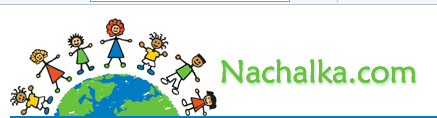 http://www.nachalka.comПортал «Музеи России»www.museum.ru/Внешкольная экология: программа «Школьная экологическая инициатива»http://www.eco.nw.ru/Газета «Начальная школа»http://nsc.1september.ru/Журнал «Начальная  школа плюс до и после»http://www.school2100.ru/cgi-bin/mag1.cgiВсемирная история в лицах. Сайт, посвященный великим людям в историиhttp://rulers.narod.ru/Электронная версия журнала "Костер" и многое другое... http://www.kostyor.ru/  Интеллектуальные игры для школьников младших классовhttp://bratchikowa.ru/konkursyi-dlya-detey/intellektualnyie-igryi-dlya-shkolnikovСценарии, игры, программы  Сценарии, игры, программы  Интеллектуально-познавательный лабиринт для учащихся 4-х классовhttp://festival.1september.ru/articles/514945/Интеллектуальные игры для школьников младших классовhttp://bratchikowa.ru/konkursyi-dlya-detey/intellektualnyie-igryi-dlya-shkolnikovИнтеллектуальные игры для школьниковhttp://ped-kopilka.ru/igry-konkursy-razvlechenija/intelektualnye-igry-dlja-shkolnikov.htmlhttp://www.razumniki.ru/intellektualnye_igry_teoreticheskiy_material.htmlИнтеллектуальная игра для младших школьников. "Своя игра"http://festival.1september.ru/articles/582874/Интеллектуально-познавательная игра "Хочу все знать" http://bibliofond.ru/download_list.aspx?id=9034Справочные материалы, энциклопедии, словари, виртуальные путешествияСправочные материалы, энциклопедии, словари, виртуальные путешествияКоллекция познавательных материалов для детей!http://www.deti.religiousbook.org.uaМосковский кремль;www.kremlin.museum.ru/Портал «Музеи Россииwww.museum.ru/Государственный музей заповедник Кижиhttp://kizhi.karelia.ru/Виртуальные путешествия (Петергоф, Крым, Звенигород, Волга, Париж, Берлин, Прага);www.kulichki.com/
Энциклопедии для младших школьников   http://lohmatik.ru/Lohmatik/str1_60_2.phpДетская энциклопедия Кирилла и Мефодияhttp://subscribe.ru/group/skachat-besplatno-knigu/2174464/Большая детская энциклопедия. История Древнего мираhttp://www.softlabirint.ru/book/5282-bolshaya-detskaya-enciklopediya-istoriya-drevnego-mira-2009cdrus.htmlБольшая энциклопедия природы. Серия в 16 томахhttp://www.softlabirint.ru/book/6374-bolshaya-enciklopediya-prirody-seriya-v-16-tomah-2002-2004-djvu.htmlЭнциклопедии и Энциклопедические словариhttp://www.gdzbest.ru/encyclopedias.htmСкачать детскую литературуhttp://razym.ru/category/deti/КВАНТhttp://kvant.mccme.ru/Бесплатная электронная библиотекаhttp://www.booksgid.comДистанционные олимпиады, викториныДистанционные олимпиады, викториныЦентра «Snail»http://www.nic-snail.ruОлимпиада "Кенгуру"http://www.kengyry.com/ Российский детский Интернет-фестиваль «Ум@ник»;www.childfest.ru/Математическая олимпиада "Сократ"http://www.develop-kinder.com/ Открытая Международная олимпиада школьников по русскому языку «Светозар»;www.svetozar.ru/Центр дистанционного обучения, олимпиады, конкурсы, организация путешествийwww.eidos.ru/Русский  медвежонокhttp://www.rm.kirov.ru/ИНТЕР-КОНКУРС - всероссийские и международные дистанционные конкурсыhttp://inter-konkurs.ru/ Фактор роста - всероссийские конкурсы, викториныwww.farosta.ru/Всероссийские Молодежные предметные чемпионаты для учащихся 1 - 11 классов. Центр развития одаренности (г. Пермь)  http://talant.perm.ruСайт Центра развития мышления и интеллекта!http://vot-zadachka.ru/#topДистанционные конкурсы для детей, портал «Продленка»  Дистанционные конкурсы для детей, портал «Продленка»   http://www.konkyrs.org/Фестиваль детского творчества  «Звезды нового века»,http://znv.ru/konkurs.php?kid=2131 Мир конкурсов:http://www.mir-konkursov.ru/ Уникум:  http://www.unikru.ru/Интеллектуально-творческий потенциал России: проекты "Интеллект- экспресс", "познание и творчество" www.future4you.ru Фестиваль детского творчества  http://www.konkyrs.org/Дистанционный творческий центр «Академия успеха»http://dtc-academy.ru/task/Одаренные детиhttp://pdsmemphis.symbaloo.com/Детские порталы и сайтыДетские порталы и сайтыДетские порталы и сайты Президент России гражданам школьного возрастаhttp://kids.kremlin.ru/http://kids.kremlin.ru/Познавательный сайт для детей и родителей «Государство и дети»http://www.gosdetstvo.com /http://www.gosdetstvo.com /Информационно-правовой ресурс для детей «Права ребёнка – твои права» http://www.pravadetey.ru/http://www.pravadetey.ru/Лукошко сказок   http://lukoshko.nethttp://lukoshko.netЭнциклопедии, справочники, книги Энциклопедии, справочники, книги Энциклопедии, справочники, книги Иллюстрированная энциклопедия животных. Иллюстрированная энциклопедия животных. http://filin.vn.ua/Удивительное путешествие по живой земле: детская страничка Удивительное путешествие по живой земле: детская страничка http://www.deti.religiousbook.org.uaЭнциклопедии для младших школьниковЭнциклопедии для младших школьниковhttp://lohmatik.ru/Lohmatik/str1_60_2.phpЭнциклопедия компании «Кирилл и Мефодий»(скачать) 
Детская энциклопедия Кирилла и МефодияЭнциклопедия компании «Кирилл и Мефодий»(скачать) 
Детская энциклопедия Кирилла и Мефодияhttp://subscribe.ru/group/skachat-besplatno-knigu/2174464/http://www.mega.km.ru/Большая энциклопедия природы. Серия в 16 томахБольшая энциклопедия природы. Серия в 16 томахhttp://www.softlabirint.ru/book/6374-bolshaya-enciklopediya-prirody-seriya-v-16-tomah-2002-2004-djvu.htmДетская  литератураДетская  литератураhttp://razym.ru/category/deti/№Направления ВРСентябрь (I неделя)Сентябрь (I неделя)Сентябрь (II  неделя)Сентябрь (III  неделя)Сентябрь (III  неделя)Сентябрь (IV  неделя)Месячник безопасности детейМесячник безопасности детейМесячник безопасности детейМесячник безопасности детейМесячник безопасности детейМесячник безопасности детейМесячник безопасности детейМесячник безопасности детейЗДОРОВЬЕКл. час. «Безопасность и защита человека в чрезвыч. ситуациях»Кл. час. «Безопасность и защита человека в чрезвыч. ситуациях»Кл. час. «Безопасность и защита человека в чрезвыч. ситуациях»Профилактич. операция по ПДД «Внимание, дети!»Посвящение в пешеходы СЕМЬЯДень города. День города. День города. ОБЩЕНИЕНаш класс – одна семьяНаш класс – одна семьяНаш класс – одна семьяКТД (поручения)
Выбирай дело по душеИНТЕЛЛЕКТСНЕЙЛ 3 сентября Олимпиада День знанийСНЕЙЛ 10 сентября Конкурс «Первый раз, в первый класс»СНЕЙЛ 10 сентября Конкурс «Первый раз, в первый класс»СНЕЙЛ 10 сентября Конкурс «Первый раз, в первый класс»СНЕЙЛ 12 сентября Конкурс Заморочки русского языкаНРАВСТВЕННОСТЬБеседа
«Я – первоклассник»Беседа
Правила поведения в школеБеседа
Правила поведения в школеБеседа
Правила поведения в школеЭтическая беседа – практикум «Вы сказали – здравствуйте!ДОСУГДень города. Конкурс рисунков на асфальте.День города. Конкурс рисунков на асфальте.День города. Конкурс рисунков на асфальте.Экскурсия в осенний лесГРАЖДАНИН Общешкольная линейка 
«День знаний»Старт – линейка «Путешествие по стране «ЛЕОР»Старт – линейка «Путешествие по стране «ЛЕОР»Старт – линейка «Путешествие по стране «ЛЕОР»Операция «Мои книги»Операция открытка ко Дню учителяЭКОЛОГИЯКл. конкурс 
«Зелёный класс»СНЕЙЛ 19 сентября Марафон знаний «Окружающий мир»Подведение итогов кл. конкурса «Зелёный класс»Индивидуальная работа с одарёнными детьмиИндивидуальная работа с одарёнными детьмиИндивидуальная работа с «трудными» детьмиИндивидуальная работа с «трудными» детьмиМой путь домойПравила поведения на перемене, на уроке.Правила поведения на перемене, на уроке.Правила поведения на перемене, на уроке.Внешний вид ученика.Зачем мы ходим в школу.Работа с родителямиРабота с родителямиРС «Организационное»Общешкол. РС 
«Режим работы школы»Общешкол. РС 
«Режим работы школы»Общешкол. РС 
«Режим работы школы»Консультация. Развитие мелкой моторикиРС «Адаптационный период первоклассника»»Работа РК 
и родителей классаРабота РК 
и родителей класса----------------------Заседание РК.Работа по плану№Направления ВРОктябрь (I неделя)Октябрь (I неделя)Октябрь (II  неделя)Октябрь (III  неделя)Октябрь (III  неделя)Октябрь (IV  неделя)Месячник «Миссия – жить!»Месячник «Миссия – жить!»Месячник «Миссия – жить!»Месячник «Миссия – жить!»Месячник «Миссия – жить!»Месячник «Миссия – жить!»Месячник «Миссия – жить!»Месячник «Миссия – жить!»ЗДОРОВЬЕБеседа. 01 – краткие сведения о пожарной безопасностиКл. час «Безопасность дома, в природ. условиях, в транспор.»Кл. час «Безопасность дома, в природ. условиях, в транспор.»Кл. час Здоровый образ жизниКл. час Здоровый образ жизниСЕМЬЯСемейная игровая программа «Мама милая моя»Семейная игровая программа «Мама милая моя»ОБЩЕНИЕПочему со мной не дружат?Почему со мной не дружат?ИНТЕЛЛЕКТСНЕЙЛ 10 октября Конкурс – игра по математике «Слон»СНЕЙЛ 10 октября Конкурс «Первые шаги. Осенний сезон»СНЕЙЛ 10 октября Конкурс «Первые шаги. Осенний сезон»Игра – конкурс. 
Я знаю народные сказкиИтоги классных конкурсов. Награждение.Итоги классных конкурсов. Награждение.НРАВСТВЕННОСТЬКл. час. «Пожилым всегда у нас почёт»Рейд «Чистота в портфеле»Рейд «Чистота в портфеле»Кл. час Волшебные и добрые словаМы школьники – а это значит...Мы школьники – а это значит...ДОСУГПосещение библиотекиГРАЖДАНИН Дискуссия
 «Профессия – учитель»Кл. час Закон для меня – закон внутри меня.Кл. час Закон для меня – закон внутри меня.ЭКОЛОГИЯКл. выставка поделок
 «Осенний вернисаж»Кл. выставка поделок
 «Осенний вернисаж»Кл. конкурс рисунков «Здравствуй, осень!»Выставка творческих работ «Осенняя фиерия»Выставка творческих работ «Осенняя фиерия»Индивидуальная работа с одарёнными детьмиИндивидуальная работа с одарёнными детьмиСНЕЙЛ 3 октября Марафон знаний Литературное чтениеИндивидуальная работа с «трудными» детьмиИндивидуальная работа с «трудными» детьмиПрава и обязанности ученикаВовлечение детей к подготовке осеннего праздникаВовлечение детей к подготовке осеннего праздникаУпр-я для развития своего вниманияПоговорим о вежливостиПоговорим о вежливостиРабота с родителямиРабота с родителямиКонсультация. 
Развитие памяти.РС «Режим дня ученика»РС «Режим дня ученика»Консультация. 
Развитие воображения.Консультация. 
Развитие логического мышления.Консультация. 
Развитие логического мышления.Работа РК 
и родителей классаРабота РК 
и родителей классаРабота по плануРабота по плануРабота по плануЗаседание РК.Работа по плануРабота по плану№Направления ВРНоябрь (I неделя)Ноябрь (I неделя)Ноябрь (II  неделя)Ноябрь (II  неделя)Ноябрь (III  неделя)Ноябрь (IV  неделя)Месячник «Миссия – жить!»Месячник «Миссия – жить!»Месячник «Миссия – жить!»Месячник «Миссия – жить!»Месячник «Миссия – жить!»Месячник «Миссия – жить!»Месячник «Миссия – жить!»Месячник «Миссия – жить!»ЗДОРОВЬЕДискуссия «ЗОШ – наш стиль!»Дискуссия «ЗОШ – наш стиль!»Игровая программа Здоровье – здорово!СЕМЬЯКл. конкурс Выставка предметов рукоделияСемейная игровая програм «Мама милая моя»Семейная игровая програм «Мама милая моя»СНЕЙЛ 22 ноября 
Конкурс «День мамы»СНЕЙЛ 22 ноября 
Конкурс «День мамы»Кл. час. День матери 
«Святое слово – мать!»ОБЩЕНИЕИнформационный час. Это интересно!Информационный час. Это интересно!ИНТЕЛЛЕКТСНЕЙЛ 13 ноября Марафон знаний МатематикаСНЕЙЛ 13 ноября Марафон знаний МатематикаНРАВСТВЕННОСТЬЧас нравственности. 
Что такое хорошо и что ....Час нравственности. 
Что такое хорошо и что ....Кл. час Красные числа нашей страныКл. час Красные числа нашей страныДОСУГКинотеатр ЯнтарьПоздравление осенних именинниковПоздравление осенних именинниковПосещение библиотекиГРАЖДАНИН Кл. час. День народного единства «Небо одно на всех»Кл. час. День народного единства «Небо одно на всех»Конкурс рисунков, плакатов «День толерантности»Конкурс рисунков, плакатов «День толерантности»Кл. час «Мой край «Югра»ЭКОЛОГИЯАкция. Столовая для птицАкция. Столовая для птицАкция. Чистый двор.Индивидуальная работа с одарёнными детьмиИндивидуальная работа с одарёнными детьмиСнейл. Олимпиада по русскому языкуСнейл. Олимпиада по русскому языкуИндивидуальная работа с «трудными» детьмиИндивидуальная работа с «трудными» детьмиЕсть ли у меня друзья?Есть ли у меня друзья?Для чего нужны руки?Для чего нужны руки?Чему учат в школе?Работа с родителямиРабота с родителями---РС «Портфолио ученика начальной школы»РС «Портфолио ученика начальной школы»Консультация. 
Развитие познавательных способностейКонсультация. 
Развитие познавательных способностейИндивидуальные беседы с родителями.Работа РК 
и родителей классаРабота РК 
и родителей класса----Работа по плануРабота по плануРабота по плануРабота по плануЗаседание РК.№Направления ВРДекабрь (I неделя)Декабрь (I неделя)Декабрь (II  неделя)Декабрь (II  неделя)Декабрь (III  неделя)Декабрь (IV  неделя)Декада инвалидовДекада инвалидовДекада инвалидовДекада инвалидовДекада инвалидовДекада инвалидовДекада инвалидовДекада инвалидовЗДОРОВЬЕБеседа. 
Осторожно! Гололёд!Кл. час «Береги себя» - пожарная безап., ПДДКл. час «Береги себя» - пожарная безап., ПДДПравила гигиеныПравила гигиеныСЕМЬЯСНЕЙЛ 19 декабря 
«Новогод открытка»СНЕЙЛ 19 декабря 
«Новогод открытка»СНЕЙЛ 20 декабря «Моё генеалогическое дерево»ОБЩЕНИЕКл. час «Я и другие. Как я отношусь к критике» (психол)Кл. час «Я и другие. Как я отношусь к критике» (психол)Итоги классных конкурсов. Награждение.ИНТЕЛЛЕКТСНЕЙЛ 5 декабря Конкурс «Новогодняя викторина»СНЕЙЛ 17 декабря Конкурс «Письмо Деду Морозу»СНЕЙЛ 17 декабря Конкурс «Письмо Деду Морозу»НРАВСТВЕННОСТЬКл. час. «Ты мой друг и я твой друг»ДОСУГКл. конкурс 
Волшебные снежинкиКл. конкурс 
Волшебные снежинкиЗимние развлечения. Конкурсы снеговикаЗимние развлечения. Конкурсы снеговикаНовогодние приключения 
у ёлки.ГРАЖДАНИН Новый год в разных странахНовый год в разных странахЭКОЛОГИЯКонкурс рисунков Природа в зимнее время годаКл. конкурс
Кормушки для птицКл. конкурс
Кормушки для птицИндивидуальная работа с одарёнными детьмиИндивидуальная работа с одарёнными детьмиКонкурс «Математик»Конкурс «Математик»Индивидуальная работа с «трудными» детьмиИндивидуальная работа с «трудными» детьмиКак мы общаемся?Вовлечение детей к подготовке новог. праздникаВовлечение детей к подготовке новог. праздникаЧистота – залог здоровьяЧистота – залог здоровьяЧто легче – ссориться или мириться?Работа с родителямиРабота с родителямиСознательная дисциплинаПомощь своему ребёнкуПомощь своему ребёнкуПриёмы выразительного чтенияПриёмы выразительного чтенияНаказание и поощрениеРабота РК 
и родителей классаРабота РК 
и родителей классаРабота по плануРабота по плануРабота по плануРабота по плануРабота по плану--№Направления ВРЯнварь (I неделя)Январь (I неделя)Январь (II  неделя)Январь (II  неделя)Январь (III  неделя)Январь (IV  неделя)Месячник оборонно-массовой и спортивной работыМесячник оборонно-массовой и спортивной работыМесячник оборонно-массовой и спортивной работыМесячник оборонно-массовой и спортивной работыМесячник оборонно-массовой и спортивной работыМесячник оборонно-массовой и спортивной работыМесячник оборонно-массовой и спортивной работыМесячник оборонно-массовой и спортивной работыЗДОРОВЬЕАзбука безопасного поведения на улицеАзбука безопасного поведения на улицеПознавательная беседа-практикум. Если хочешь быть здоровПознавательная беседа-практикум. Если хочешь быть здоровКл. час «Как не стать жертвой террора»СЕМЬЯВстреча в снежном городке. Мама, папа, я -дружная семья!ОБЩЕНИЕО невежах и вежливыхО невежах и вежливыхМои занятия, мои увлеченияМои занятия, мои увлеченияИНТЕЛЛЕКТСНЕЙЛ 22 января Конкурс «Первые шаги. Зимний сезон»СНЕЙЛ 22 января Конкурс «Первые шаги. Зимний сезон»СНЕЙЛ 23 января Марафон знаний Русский языкНРАВСТВЕННОСТЬКл. час «Урок Мужества»Кл. час «Урок Мужества»ДОСУГСНЕЙЛ 30 января Викторина Мои любимые сказкиГРАЖДАНИН Акция «Посылка солдату»Акция «Посылка солдату»Кл. час «Во славу Отечества!»Кл. час «Во славу Отечества!»ЭКОЛОГИЯИндивидуальная работа с одарёнными детьмиИндивидуальная работа с одарёнными детьмиПодготовка проектаПодготовка проектаПодготовка проектаПодготовка проектаСНЕЙЛ 28 января Олимпиада по математике. Логика.Индивидуальная работа с «трудными» детьмиИндивидуальная работа с «трудными» детьмиПравила одинаковые для всехПравила одинаковые для всехДружба начинается с улыбкиДружба начинается с улыбкиЗнаешь ли ты волшебные слова?Работа с родителямиРабота с родителямиРодители и дети - одна семьяРодители и дети - одна семьяИндивидуальные беседыИндивидуальные беседыРС Здоровье – прежде всегоРабота РК 
и родителей классаРабота РК 
и родителей класса-----Работа по плануРабота по плануЗаседание РК.Заседание РК.Работа по плану№Направления ВРФевраль (I неделя)Февраль (I неделя)Февраль  (II  неделя)Февраль  (II  неделя)Февраль  (III  неделя)  Февраль (IV  неделя)Месячник оборонно-массовой и спортивной работыМесячник оборонно-массовой и спортивной работыМесячник оборонно-массовой и спортивной работыМесячник оборонно-массовой и спортивной работыМесячник оборонно-массовой и спортивной работыМесячник оборонно-массовой и спортивной работыМесячник оборонно-массовой и спортивной работыМесячник оборонно-массовой и спортивной работыЗДОРОВЬЕКлассный час 
«Как обезопасить себя»Соревнования.
 Самый, самый ....Соревнования.
 Самый, самый ....Откуда берутся грязнули?Откуда берутся грязнули?СЕМЬЯСемейная конкурсная программа «Папа + Я» 1 кл.Семейная конкурсная программа «Папа + Я» 1 кл.ОБЩЕНИЕДискуссия. Много ли я читаю?Дискуссия. Много ли я читаю?Игра – практикум. Ассоциация.ИНТЕЛЛЕКТСНЕЙЛ 12 февраля Конкурс-игра по русскому языку «Ёж»СНЕЙЛ 20 февраля Конкурс «Турнир Эрудитов»СНЕЙЛ 20 февраля Конкурс «Турнир Эрудитов»СНЕЙЛ 27 февраля Конкурс «Первые шаги. Весенний сезон»НРАВСТВЕННОСТЬДень Святого Валентина.День Святого Валентина.ДОСУГКВН. А ну-ка, мальчики!КВН. А ну-ка, мальчики!Праздник. Сладкая ярмаркаГРАЖДАНИН Конкурс рисунков 
«На страже Родины»Конкурс рисунков 
«На страже Родины»Классный час 
«России славные сыны»Классный час 
«России славные сыны»ЭКОЛОГИЯСНЕЙЛ 13 февраля Олимпиада по ПриодоведениюСНЕЙЛ 13 февраля Олимпиада по ПриодоведениюЭкскурсия в зимний лес.Индивидуальная работа с одарёнными детьмиИндивидуальная работа с одарёнными детьмиПодготовка проектаПодготовка проектаПодготовка проектаПодготовка проектаПодготовка проектаПодготовка проектаИндивидуальная работа с «трудными» детьмиИндивидуальная работа с «трудными» детьмиКрасивые девочки и сильные мальчикиКак принять правильное решение?Как принять правильное решение?Настоящий ли ты мужчина?Настоящий ли ты мужчина?Не стесняйся доброты своейРабота с родителямиРабота с родителямиДисциплина – залог успехаРС «Мой ребёнок ...»РС «Мой ребёнок ...»Консультации по предметамКонсультации по предметамСемейные отношенияРабота РК 
и родителей классаРабота РК 
и родителей классаРабота по плануРабота по плануРабота по плануРабота по плануРабота по плануЗаседание РК.№Направления ВРМарт (I неделя)Март (I неделя)Март  (II  неделя)Март  (II  неделя)Март  (III  неделя)  Март (IV  неделя)Месячник детского творчестваМесячник детского творчестваМесячник детского творчестваМесячник детского творчестваМесячник детского творчестваМесячник детского творчестваМесячник детского творчестваМесячник детского творчестваЗДОРОВЬЕКл. час «Перед тем, как выйти на улицу» - безопасностьКл. час «Перед тем, как выйти на улицу» - безопасностьСЕМЬЯСемейная конкур. прогр. «Мисс Дюймовочка!»СНЕЙЛ 19 марта 
Конкурс «День папы»СНЕЙЛ 19 марта 
Конкурс «День папы»ОБЩЕНИЕПраздник «Прощай, Азбука!»Праздник «Прощай, Азбука!»Итоги классных конкурсов. Награждение.ИНТЕЛЛЕКТСНЕЙЛ 18 марта Интеллектуальный МарафонСНЕЙЛ 18 марта Интеллектуальный МарафонНРАВСТВЕННОСТЬЯ песню пою милой мамеЯ ответственный ...Я ответственный ...ДОСУГВыходной день с родителямиВыходной день с родителямиПосещение музеяГРАЖДАНИН Кл. час. «8 Марта – женский день»ЭКОЛОГИЯСНЕЙЛ 4 марта 
Конкурс «Живой мир рядом с нами»Кл. конкурс рисунков 
«Весенняя капель!»Кл. конкурс рисунков 
«Весенняя капель!»Индивидуальная работа с одарёнными детьмиИндивидуальная работа с одарёнными детьмиИндивидуальная работа с «трудными» детьмиИндивидуальная работа с «трудными» детьмиНе будь равнодушным!Культура поведения в общественных местахКультура поведения в общественных местахО жадности и жадныхО жадности и жадныхРабота с родителямиРабота с родителямиНужна ли похвала?Развитие познавательных способностейРазвитие познавательных способностейРебёнок – зеркало родителейРебёнок – зеркало родителейМожно ли верить своему ребёнкуРабота РК 
и родителей классаРабота РК 
и родителей классаРабота по плануРабота по плануРабота по плануРабота по плануРабота по плануРабота по плану№Направления ВР Апрель (I неделя) Апрель (I неделя)Апрель  (II  неделя)Апрель  (II  неделя)Апрель  (III  неделя)  Апрель (IV  неделя)Месячник пропаганды ЗОЖ, экокультурыМесячник пропаганды ЗОЖ, экокультурыМесячник пропаганды ЗОЖ, экокультурыМесячник пропаганды ЗОЖ, экокультурыМесячник пропаганды ЗОЖ, экокультурыМесячник пропаганды ЗОЖ, экокультурыМесячник пропаганды ЗОЖ, экокультурыМесячник пропаганды ЗОЖ, экокультурыЗДОРОВЬЕСпорт в нашей семьеСпорт в нашей семьеСЕМЬЯСНЕЙЛ 9 апреля Олимпиада по русскому. Культура речи.СНЕЙЛ 9 апреля Олимпиада по русскому. Культура речи.ОБЩЕНИЕМои поступкиТелефонный этикетТелефонный этикетИНТЕЛЛЕКТСНЕЙЛ 3 апреля 
Конкурс для ленивых интеллектуаловКонкурсно-познавательн. программа «Весёлый урок»
 СНЕЙЛ 15 апреля Турнир первоклассниковКонкурсно-познавательн. программа «Весёлый урок»
 СНЕЙЛ 15 апреля Турнир первоклассниковСНЕЙЛ 23 апреля Чемпионат начал. школы «Вундеркинд»СНЕЙЛ 23 апреля Чемпионат начал. школы «Вундеркинд»СНЕЙЛ 30 апреля Конкурс «Первые шаги. Летний сезон»НРАВСТВЕННОСТЬ1 апреля - День бантиков и веснушекПравила в общественных местахПравила в общественных местахДОСУГСпорт. соревнования. Будь здоров!Спорт. соревнования. Будь здоров!Выходной день в моей семьеГРАЖДАНИН Кл. час «Ложная тревога или телеф. терроризм»Кл. конкурс рисунков 
День космонавтикиКл. конкурс рисунков 
День космонавтикиМои хочу и мои надо!Мои хочу и мои надо!ЭКОЛОГИЯКлассный час 
«Мы – дети природы»Классный час 
«Мы – дети природы»Акция «Спаси и сохрани»Акция «Спаси и сохрани»Экскурсия в весенний лесИндивидуальная работа с одарёнными детьмиИндивидуальная работа с одарёнными детьмиПодготовка к турниру первоклассникаПодготовка к турниру первоклассникаПодготовка к турниру первоклассникаТурнир первоклассникаТурнир первоклассникаИндивидуальная работа с «трудными» детьмиИндивидуальная работа с «трудными» детьмиЮмор в нашей жизниНаучить прощать и просить прощениеНаучить прощать и просить прощениеЧто такое похвала?Что такое похвала?Есть ли у тебя совесть?Работа с родителямиРабота с родителямиРС Контроль со стороны родителейКонтроль со стороны родителейСамостоятельность в жизни ребёнкаСамостоятельность в жизни ребёнкаПоощрение и наказаниеРабота РК 
и родителей классаРабота РК 
и родителей классаРабота по плануРабота по плануРабота по плануРабота по плануРабота по плануЗаседание РК.№Направления ВР Май (I неделя) Май (I неделя)Май  (II  неделя)Май  (II  неделя)Май (III  неделя)  Май (IV  неделя)Подведение итогов учебного годаПодведение итогов учебного годаПодведение итогов учебного годаПодведение итогов учебного годаПодведение итогов учебного годаПодведение итогов учебного годаПодведение итогов учебного годаПодведение итогов учебного годаЗДОРОВЬЕДень здоровья. Родители + детиКл. час. «Правила дорожные – самые надёжные»Кл. час. «Правила дорожные – самые надёжные»СЕМЬЯКл. конкурс.Как хорошо уметь читать!Кл. конкурс.Как хорошо уметь читать!СНЕЙЛ 22 мая 
Конкурс «Детский день»ОБЩЕНИЕКто я? Какой я?Кто я? Какой я?Итоги классных конкурсов. Награждение.ИНТЕЛЛЕКТСНЕЙЛ  6 мая Конкурс Математический бойСНЕЙЛ 13 мая Олимпиада по русскому. Вкус словаСНЕЙЛ 13 мая Олимпиада по русскому. Вкус словаСНЕЙЛ 20 мая 
Весенний марафон знанийСНЕЙЛ 20 мая 
Весенний марафон знанийНРАВСТВЕННОСТЬСпешите делать доброВыступление первоклас. на последнем звонкеДОСУГСНЕЙЛ 7 мая Викторина Любимые мульфильмыСНЕЙЛ 21 мая Конкурс Детская книгаСНЕЙЛ 21 мая Конкурс Детская книгаГРАЖДАНИН Кл. час «Эхо Великой Победы»Итоги года. ЛинейкаЭКОЛОГИЯКрасная книга ЮгрыКл. конкурс рисунков Удивительный мир животныхКл. конкурс рисунков Удивительный мир животныхРейд МуравейникРейд МуравейникСНЕЙЛ 5 июня Конкурс-игра по окр. миру «Светлячок»Индивидуальная работа с одарёнными детьмиИндивидуальная работа с одарёнными детьмиСнейл. Животный мирСнейл. Животный мирИндивидуальная работа с «трудными» детьмиИндивидуальная работа с «трудными» детьмиЗа что уважают мужчин?Терпение и труд всё перетрутТерпение и труд всё перетрутДруг в моей жизниДруг в моей жизниЧем я займусь летом?Работа с родителямиРабота с родителямиИндивидуальные консультацииПрава ребёнкаПрава ребёнкаИтоговое РС: дети + родителиИтоговое РС: дети + родители-----Работа РК 
и родителей классаРабота РК 
и родителей классаРабота по плануЗаседание РК. Итоги работыЗаседание РК. Итоги работы---------------